Midlothian 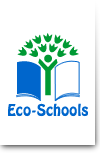 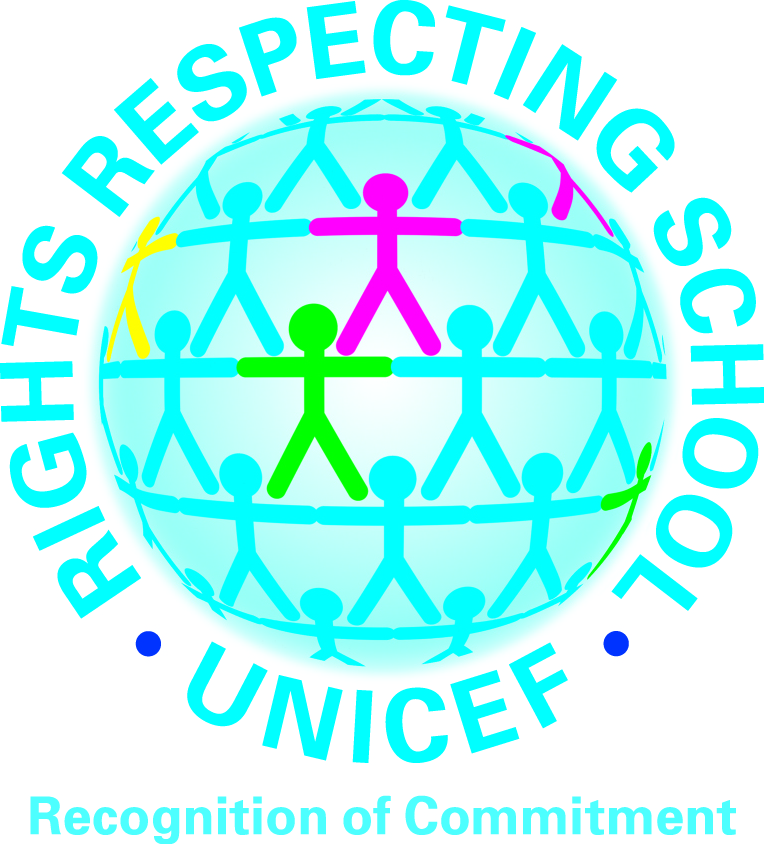 25 November 2016Dear Parents/CarersEach year children in Primary 1 are gifted a Bookbug Bag containing books from the Scottish Book Trust.This Bookbug Bag will help to create a lasting link between reading at school and at home. Our bags recently arrived in school and staff will begin to introduce the stories to the children next week. They will also do follow up activities relating to the books. On Thursday 8th December staff and Primary 1 children from P1A, P1B and P1/2 would like to invite you into the classrooms from 2.15-2.45pm.During this time we will:Give out the Bookbug Bags to the children so that they can share them with you.Allow the children to show you some of the activities they have completed in relation to the books.Conduct a vote to find out the class’s favourite book.Read the favourite book to the parents and children.As we anticipate this being a popular event and as we don’t want to overwhelm our children we would ask that only one adult attends per child. Also, so that they P1 children can be the focus of this short session, we would ask you, wherever possible, not to bring younger siblings.We appreciate that may parents will be working. If you are unable to attend, we will arrange for your child’s P7 buddy to come along instead allowing your child to participate fully.Please enter the school by the main entrance.Please complete the attached tear off slip indicating whether or not you are able to attend.Yours sincerelyLouise Donaldson, Ailsa Herbert, Ceadach Morton, Shannon Brady__________________________________________________________________________I will/ will not attend the Bookbug Bag session on Thursday 8th December at 2.15pmChild’s name _________________   Class____________Signed___________________Mrs Jennifer AllisonHEAD TEACHERTelephone: 0131 271 4570Email: bonnyrigg_ps@midlothian.gov.uk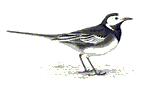 BONNYRIGG PRIMARY SCHOOLCOCKPEN ROAD
BONNYRIGG
MIDLOTHIAN
EH19 3HR